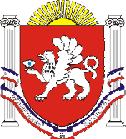 РЕСПУБЛИКА    КРЫМРАЗДОЛЬНЕНСКИЙ РАЙОНБОТАНИЧЕСКИЙ СЕЛЬСКИЙ СОВЕТ 63-е заседание 1 созываРЕШЕНИЕ02 февраля  2018г.                            с. Ботаническое                                   № 02О внесении изменений в решение Ботанического сельского совета  от 30.11.2017 № 618 «Об утверждении Порядка определения размера арендной платы, цены продажи, платы за сервитут, платы за проведение перераспределения земельных участков, находящихся в муниципальной собственности Ботанического сельского поселения Раздольненского района Республики Крым»В соответствии с Федеральным конституционным законом от 21.03.2014 №6-ФКЗ "О принятии в Российскую Федерацию Республики Крым и образовании в составе Российской Федерации новых субъектов - Республики Крым и города федерального значения Севастополя", с Федеральным Законом № 131-ФЗ от 06.10.2003 "Об общих принципах организации местного самоуправления в Российской Федерации", Законами Республики Крым от 08.08.2014 № 54-ЗРК "Об основах местного самоуправления в Республике Крым", от31.07.2014 №38-ЗРК "Об особенностях регулирования имущественных и земельных отношений на территории Республики Крым", постановлением Правительства Российской Федерации от 16 июля 2009 г. № 582 «Об основных принципах определения арендной платы при аренде земельных участков, находящихся в государственной или муниципальной собственности, и о Правилах определения размера арендной платы, а также порядка, условий и сроков внесения арендной платы за земли, находящиеся в собственности Российской Федерации», Уставом муниципального образования Ботаническое сельское поселение Раздольненского района Республики Крым, Ботанический сельский совет Раздольненского района Республики КрымРЕШИЛ:Внести следующие изменения в приложение № 2 к решению от 30.11.2017              № 618  «Об утверждении Порядка определения размера арендной платы, цены продажи, платы за сервитут, платы за проведение перераспределения земельных участков, находящихся в муниципальной собственности Ботанического сельского поселения Раздольненского района Республики Крым» и изложить в следующей редакции (прилагается). 2. Настоящее решение вступает в силу с 01.01.2018  и подлежит обнародованию путем размещения его на информационном стенде администрации Ботанического сельского поселения (расположенном по адресу: ул. Победы, 1А, а также на официальном сайте администрации Ботанического сельского поселения. 3. Настоящее решение  обнародовать путем размещения  на официальном сайте (admbotanika.ru) и  информационном стенде Ботанического сельского совета.4. Контроль  над  исполнением решения возложить на постоянную комиссию по бюджету, налогам, муниципальной собственности, земельным и имущественным отношениям, социально-экономическому развитию.Председатель Ботанического сельского совета –глава администрации Ботаническогосельского поселения 		                                                             М.А. ВласевскаяПриложениеСтавки арендной платы за пользование земельными участками на территории Ботанического сельского поселенияN п/пНаименование вида разрешенного использования земельного участкаОписание вида разрешенного использования земельного участка с указанием кода (числового обозначения) вида разрешенного использования земельного участка, в соответствии с КлассификаторомСтавка арендной платы, применяемая при заключении договора аренды земли. %12341.Жилая застройкаДля индивидуального жилищного строительства0,11.Жилая застройкаКод 2.7.1– объекты гаражного назначения0,11.Жилая застройка1.Жилая застройка2.ПредпринимательствоРазмещение объектов капитального строительства в целях извлечения прибыли на основании торговой, банковской и иной предпринимательской деятельности, в том числе:2.ПредпринимательствоКод 4.1 - деловое управление0,12.ПредпринимательствоКоды 4.3, 4.4 - рынки, магазины1,62.ПредпринимательствоКод 4.6 - общественное питание1,62.Предпринимательство3.Земли сельскохозяйственного назначения Сельскохозяйственное использование код 1.0-1.18 за исключением кодов 1.6, 1.9, 1.130,1